Mladí hasiči při SDH Příseka pořádajíSběr železného šrotu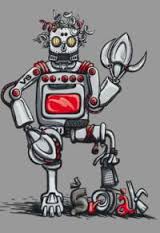 16.4.2016 v 9°° hodinProsíme občany, kteří se chtějí zapojit, aby připravili železný odpad před domy, kde si ho vyzvedneme.